Дидактическое пособие для формирования элементарных математических представлений «Помоги божьей коровке»     Для разнообразия педагогического  процесса и формирования математических способностей у детей, нами была разработана и изготовлена из подручного инвентаря (картона, клейкой плёнки, ячеек из под яичных лотков, клея и гуаши) яркая, красочная игра «Помоги божьей коровке». Эта игра помогла осуществить нам программную задачу - формирование представлений о числе и количестве у детей дошкольного возраста.Ход игры: Детям сообщается, что на цветочную полянку прилетели божьи коровки с разным количеством кружочков на спинке. Каждый цветок на полянке пронумерован цифрой от 1 до 5. Предложить детям помочь найти каждой божьей коровке цветок с цифрой соответствующей количеству точек на спинке.   Так же можно рассадить божьих коровок на несоответствующие по цифрам цветы и попросить ребят правильно расставить всё по своим местам.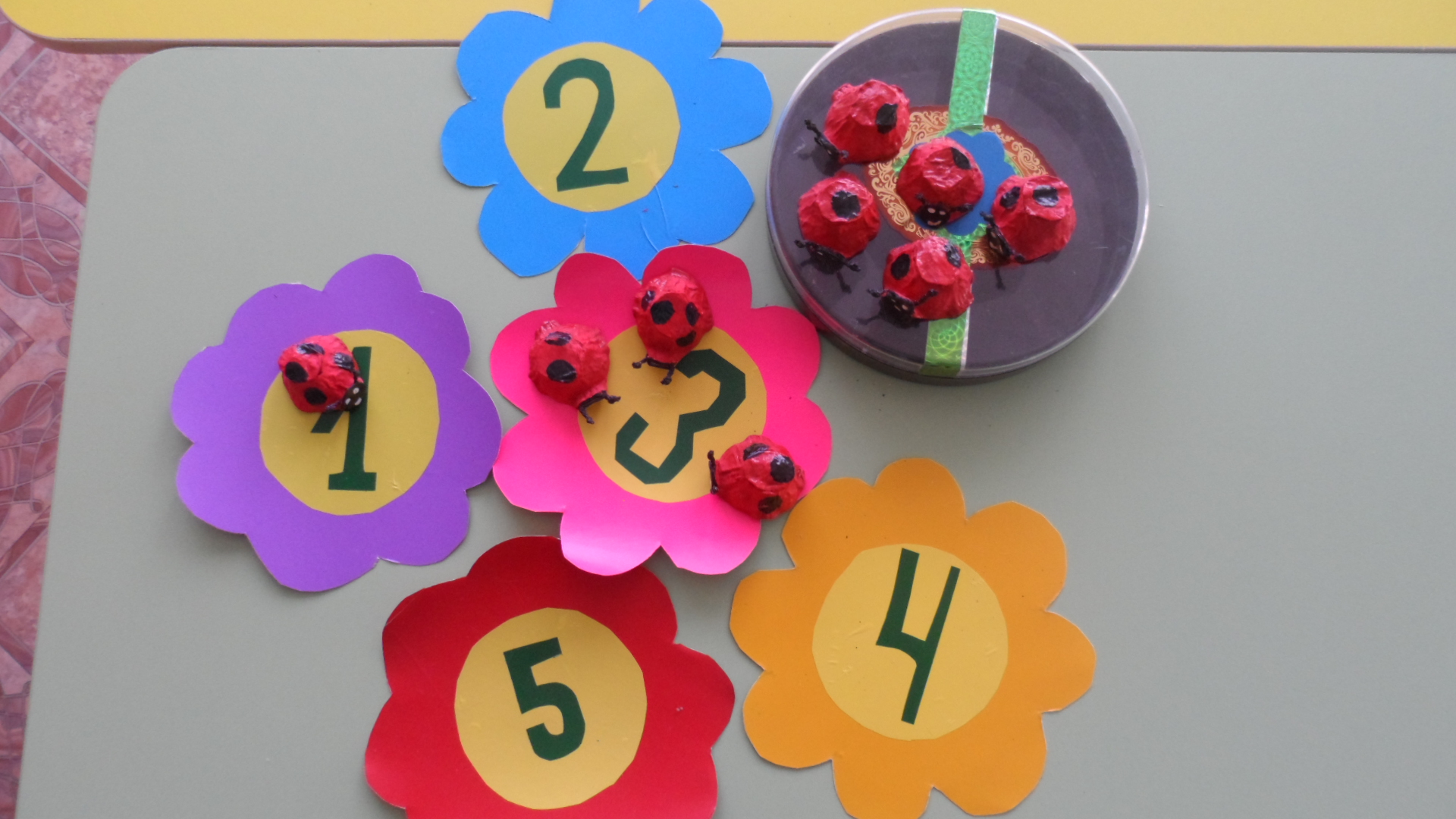 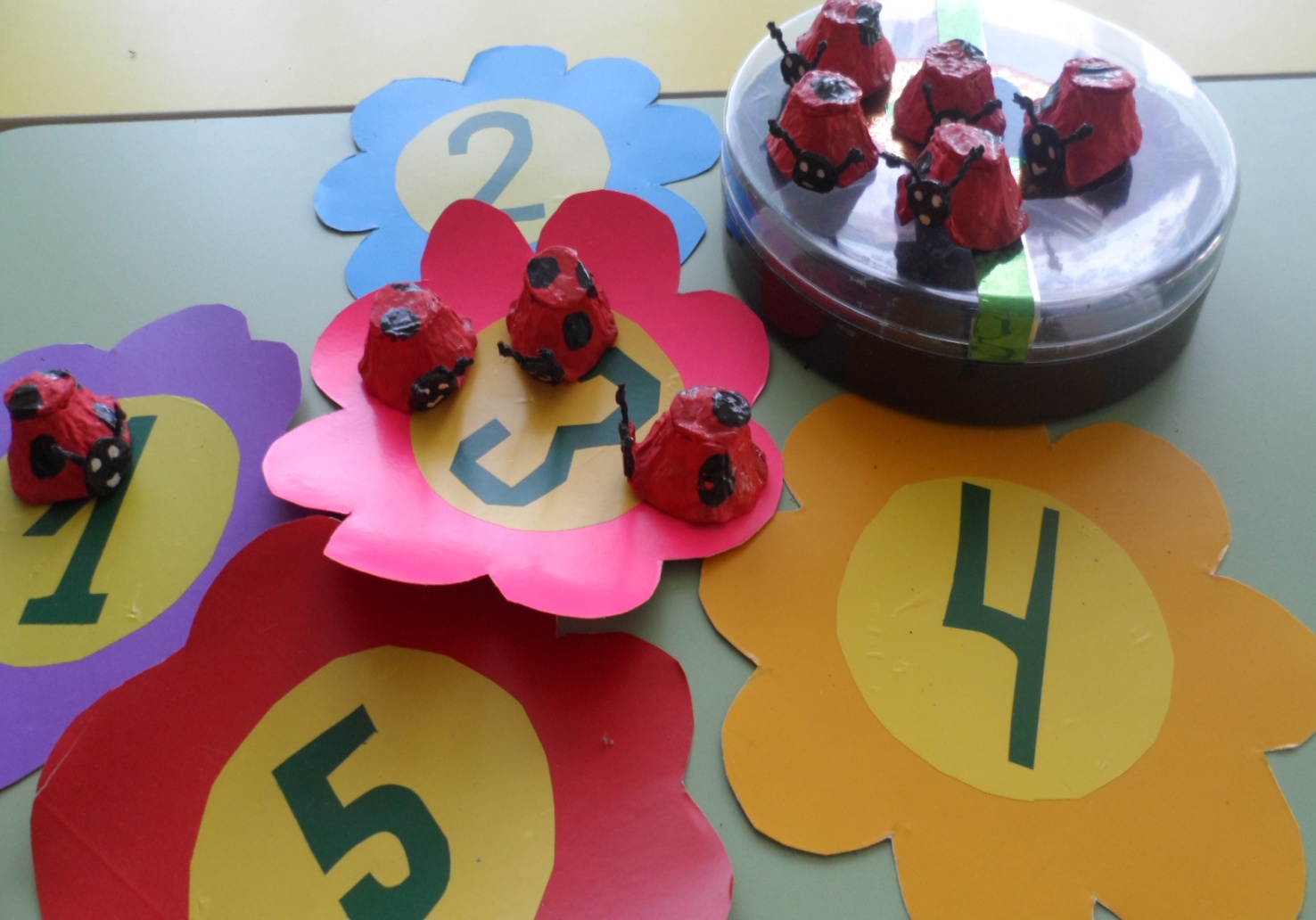 